Administratívny postup pri záujme o pridelenie nájomného bytu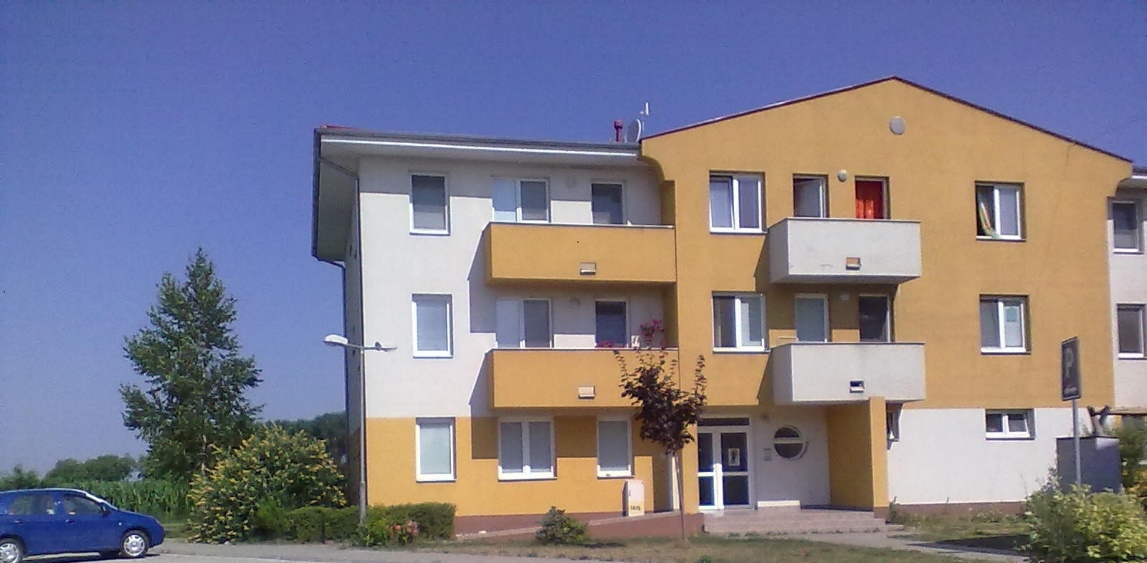 Posudzovanie žiadostí 
1. Žiadatelia sú evidovaní na Obecnom úrade Veľké Blahovo a žiadosti budú posudzované postupne ako boli doručené. Uprednostnení sú obyvatelia obce Veľké Blahovo. V prípade uvoľnenia bytu budú žiadatelia postupne podľa poradia vyzvaní k doloženiu potrebných dokumentov.
2. Žiadateľ predloží:  a) písomnú žiadosť  ( tlačivá na stiahnutie nižšie) b) čestné prehlásenie o majetkových pomeroch, z ktorých bude zrejmý vlastnícky alebo nájomný vzťah k bytu, bytovému alebo rodinnému domu,
 c)  príjem všetkých pracujúcich osôb, ktoré budú v byte bývať za predchádzajúci kalendárny rok ( potvrdenie zamestnávateľa o dobe zamestnania, dĺžke uzavretej pracovnej zmluvy a výške priemerného mesačného príjmu za posledný kalendárny rok pred podaním žiadosti, overenú kópiu živnostenského listu, potvrdenie o poberaní rodičovského príspevku, potvrdenie o poberaní rodinných prídavkov, v prípade dôchodcov sa preukáže výška dôchodku dokladom zo Sociálnej poisťovne)
 d) fotokópie rodných listov detí, fotokópie OP,
 e) žiadateľ ZŤP predloží doklad o diagnóze a rozsahu zdravotného postihnutia, f) potvrdenie zo Sociálnej poisťovne.
3.  žiadateľ, ktorý nepredloží údaje a doklady podľa odseku 2, uvedie nepravdivé údaje alebo údaje sfalšuje, považuje sa za uspokojeného. Uspokojení žiadatelia sa vyradia z evidencie žiadostí o nájomný byt. 4. Žiadateľ obdrží písomné vyrozumenie o pridelení/nepridelení bytu do 30 kalendárnych dní po predložení všetkých doložených žiadaných dokumentov.5. Po pridelení bytu zloží žiadateľ šesťmesačnú finančnú zábezpeku.
 6 .Výmena bytu po pridelení nie je možná.7. Opätovné predĺženie nájmu sa zrealizuje po predložení potvrdení o príjme.
Tlačivá na stiahnutie : Žiadosť o pridelenie nájomného bytuČestné prehláseniePotvrdenie o príjme živnostníkŽiadosť o predĺženie platnosti nájomnej zmluvy Domový poriadok Všeobecné záväzné nariadenie obce Veľké Blahovo o nájomných bytoch č. 1/2018V prípade akýchkoľvek informácií ma neváhajte kontaktovať.Bytovú agendu spravuje: Klaudia Lőrinczy Žigová,  tel.: 0911 105 566, 031 552 20 93, mail: klaudia.lorinczy@velke-blahovo.dcom.sk